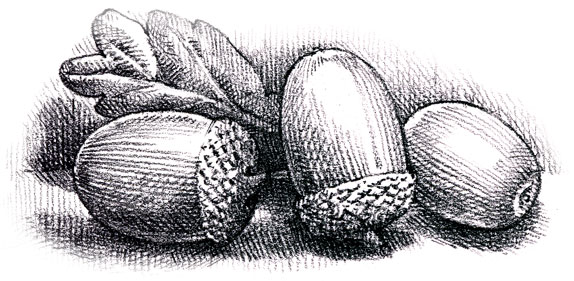 Agenda for the meeting to be held onThursday 14th March 2019 at 7.30 p.m.at The Parish Community CentreMinutes of the meeting held on 10th January 2019Matters ArisingDunford Community CentreLocal Elections 2019Crowedge Play AreaPlanning ApplicationsFinance CorrespondenceAny other businessDate and time of next meeting:  Thursday 11th April 2019 at 7.30 p.m. at the Parish Community Centre, Sheffield Road, Victoria HD9 7TP.  This will be followed by the Annual Assembly at 8.30 p.m.   